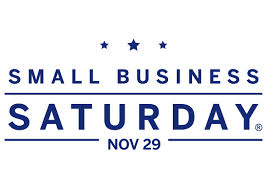 Here are the special promotions that the merchants of Bronx Little ItalyAre offering for Small Business Saturday on November 29th.Check back daily as new promotions are listed!Joe’s Italian Deli10% off all purchases.685 East 187th Street Bronx, NY 10458Cosenza’s Fish MarketFree 1 ¼ pound lobster with a $100 dollar purchase. Must mention promo.2354 Arthur Avenue Bronx, NY 10458Mt. Carmel PharmacyCelebrating 50 Years Serving the Belmont Community$19.99 Flu Shots originally $24.99. Must be 18 or older. No prescription necessary, as the pharmacy is a New York Certified Immunizer. If covered by your insurance, you would only be required to pay your co-pay. Remember to bring your prescription drug plan card.705 East 187th Street Bronx, NY 10458Arthur Avenue Floral50% off all non-Christmas items. 615 East 187th Street Bronx, NY 10458 Antonio’s Trattoria10% off entire check.2370 Belmont Avenue Bronx, NY 10458